ПОЛОЖЕНИЕо проведении Межрегионального детско-юношеского Фестиваля народного творчества  «ХУМАХУШ»,посвященного 85-летию со дня рождения В. Г. МальмиДата проведения: 12-14 марта 2017 г.Место проведения: г. Петрозаводск, Муниципальное бюджетное образовательное учреждение дополнительного образования Петрозаводского городского округа «Дворец творчества детей и юношества» (ул. Красная, 8) Учредители фестиваля: Министерство культуры Республики Карелия, Администрация Петрозаводского городского округа. Организаторы фестиваля: Муниципальное бюджетное образовательное учреждение дополнительного образования Петрозаводского городского округа «Дворец творчества детей и юношества», Бюджетное учреждение «Центр национальных культур и народного творчества Республики Карелия», Государственное бюджетное профессиональное образовательное учреждение Республики Карелия "Карельский колледж культуры и искусств".Цели и задачи Фестиваля:Фестиваль проводится с целью сохранения, развития  и популяризации преемственности традиций национальной хореографической, певческой и музыкальной культуры народов Карелии; воспитания патриотизма и межнационального сближения подрастающего поколения посредством традиционной музыки; повышения социальной роли и художественного уровня традиционного народного творчества в городе Петрозаводске и Республике Карелия.Задачи:- укрепления связей поколений, сохранение преемственности развития национальной культуры;- повышение исполнительского мастерства и активизация творческой деятельности фольклорных и танцевальных коллективов;-  поддержка интереса детских, юношеских и молодёжных фольклорных коллективов кизучению народной культуры региона;- активная пропаганда национального хореографического, вокального и музыкального наследия Республики Карелия;- создание условий для повышения профессионального уровня руководителей, обмена опытом и укрепления творческих связей между творческими коллективами Республики Карелия;- выявление стабильности работы коллективов, определение тенденций и перспектив развития традиционной национальной культуры.К участию в фестивале приглашаются детские любительские, студенческие фольклорные и хореографические коллективы учреждений культуры, общеобразовательных учреждений, образовательных организаций дополнительного и профессионального образования, представляющие национальную хореографическую, певческую и музыкальную культуру финно-угорских народов (возможно в современной интерпретации). Каждый коллектив представляет 1-2 номера для гала-концерта и 15-ти минутную интерактивную программу. Обязательным условием участия является представление на Фестивале карельской крууги, кадрили, или танца, поставленного по записям Х.И.Мальми и В.Г.Мальми.  Приветствуется «живое» музыкальное сопровождение.В рамках Фестиваля состоится краеведческий круглый стол (творческая встреча) «В кругу друзей В.Мальми». Круглый стол посвящен Виоле Генриховне Ма́льми - Заслуженному работнику культуры Карельской АССР, лауреату Государственной премии Республики Карелия в области культуры, лауреату премии Правительства Российской Федерации, Почётному  гражданину  Республики Карелия, ее вкладу в культурное наследие Республики Карелия. Круглый стол (творческая встреча) состоится  13 марта  2017 года с 11.00 до 13.00 в  МОУ ДО «Дворец творчества детей и юношества», гор. Петрозаводск, ул. Красная, д.8. В работе круглого стола могут принять участие дети и подростки в возрасте от 7 до 18 лет, педагоги, приглашенные специалисты. С подробными условиями участия можно ознакомиться в Положении по круглому столу (прилагается).Оргкомитет фестиваляДля проведения Фестиваля создается Организационный комитет (далее - Оргкомитет), состав которого утверждается приказом МОУ ДО «ДТДиЮ».Полномочия Оргкомитета:- рассмотрение заявок, представленных для участия в Фестивале;- направление официальных вызовов в адрес приглашенных к участию в Фестивале;- координация мероприятий Фестиваля.ПРИМЕРНАЯ ПРОГРАММА ФЕСТИВАЛЯ*В Программе Фестиваля возможны изменения.Экскурсионные программы на ваш выбор, укажите желаемую программу (заявка №1):- экскурсия по Дворцу творчества детей и юношества (бесплатно) – 30 мин.
- пешая обзорная экскурсия по историческому центру Петрозаводска (бесплатно) – 40 мин.;- пешая обзорная экскурсия по историческому центру Петрозаводска + посещение Выставочного центра Музея-заповедника «Кижи» (входной билет в музей для детей до 16 лет – бесплатно, студенты – 50/чел., взрослые – 100 руб./чел.) – 1,5 час.;- пешая обзорная экскурсия по историческому центру Петрозаводска + посещение Национального музея Республики Карелия (входной билет в музей для школьников – 10 руб./чел, студенты - 70 руб./чел., взрослый – 150 руб.) – 1,5 час.;- пешая обзорная экскурсия по историческому центру Петрозаводска + посещение Музея изобразительных искусств Республики Карелия (входной билет на постоянную экспозицию для школьников - 40 руб./чел., студенты - 50 руб./чел., взрослые – 150 руб./чел) – 1,5 час.;Мастер-классы для участников Фестиваля (заявка №1):
- традиционная народная кукла;
- декорирование;- основы сценического мастерства;- декоративно-прикладное творчество.Участники фестиваля-конкурса представляют в Оргкомитет следующие документы:– заявку-анкету (см. Приложение 1); заявку №2 (по необходимости);– видеозапись коллектива;– программу выступлений с аннотацией указанием названий всех композиций;– ФИО руководителей коллектива/делегации.Состав делегации не должен превышать 20 человек (включая водителей и сопровождающих лиц).  Заявки на участие в Фестивале принимаются до 28 февраля 2017 года по электронной почте humaHYPERLINK "mailto:humahush@mail.ru"hushHYPERLINK "mailto:humahush@mail.ru"@HYPERLINK "mailto:humahush@mail.ru"mailHYPERLINK "mailto:humahush@mail.ru".HYPERLINK "mailto:humahush@mail.ru"ru.Дополнительная информация:Каширина Наталья Александровна, тел. 8-921-463-41-91, e-mail: nHYPERLINK "mailto:n_kashirina1358@mail.ru"_HYPERLINK "mailto:n_kashirina1358@mail.ru"kashirinaHYPERLINK "mailto:n_kashirina1358@mail.ru"1358@HYPERLINK "mailto:n_kashirina1358@mail.ru"mailHYPERLINK "mailto:n_kashirina1358@mail.ru".HYPERLINK "mailto:n_kashirina1358@mail.ru"ru;Лобанова Ольга Владимировна, тел. 8(8142) 76-65-52, e-mail: olgaHYPERLINK "mailto:olga.lobanova.dtdu@mail.ru".HYPERLINK "mailto:olga.lobanova.dtdu@mail.ru"lobanovaHYPERLINK "mailto:olga.lobanova.dtdu@mail.ru".HYPERLINK "mailto:olga.lobanova.dtdu@mail.ru"dtduHYPERLINK "mailto:olga.lobanova.dtdu@mail.ru"@HYPERLINK "mailto:olga.lobanova.dtdu@mail.ru"mailHYPERLINK "mailto:olga.lobanova.dtdu@mail.ru".HYPERLINK "mailto:olga.lobanova.dtdu@mail.ru"ru.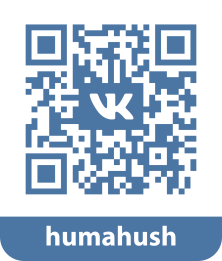 Группа Фестиваля ВКонтакте: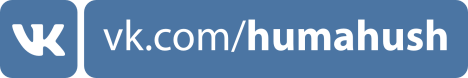 Финансовые и иные условия участия1.   Расходы по проезду до места проведения Фестиваля и обратно осуществляется за счет направляющей стороны;2. Принимающая сторона по предварительной заявке оказывает содействие по организации питания иногородних участников Фестиваля (столовая МОУ ДО «ДТДиЮ», ул Красная, 8): завтрак - 80 руб./чел., обед - 150 руб./чел., ужин - 100 руб./чел.), проживание от 400 руб./сутки с человека (гостиницы эконом-класса, хостелы), экскурсионного и культурного обслуживание, мастер-классов.Для бронирования услуг присылается отдельно заявка №2 (см. приложение №2).3.  Сумма организационного взноса для коллективов, приглашенного на Фестиваль за счет направляющей стороны, составляет 3000 (три тысячи) рублей. Организационный взнос включает расходы на проведение фестиваля, награждение участников, участие в мастер-классах.4. Форма оплаты организационного взноса безналичная.  Реквизиты для оплаты участия в Фестивале высылаются заявителю после получения заявки на Конкурс.5.Все участники Фестиваля награждаются дипломами участника и памятными сувенирами.6.  Ответственность за жизнь и здоровье участников несет руководитель делегации.Приложение 1ЗАЯВКА – АНКЕТА №1 УЧАСТНИКАРегионального детско-юношеского Фестиваля народного творчества  «ХУМАХУШ»,посвященного 85-летию со дня рождения В. Г. Мальми (12-14 марта 2017 года, город Петрозаводск, Республика Карелия)Полное название коллектива _______________________________________________________________________________________________________________________________Год создания коллектива с указаниемведомства_________________________________________________________________________________________________________________________________________________Наименование учреждения, которое представляет коллектив _______________________________________________________________________________________________________________________________________________________________________________Адрес учреждения (с индексом) _____________________________________________________________________________________________________________________________Телефон (с кодом, или сотовый)_____________________________________________________________________ФИО руководителя (педагога) ансамбля____________________________________________________________________________________________________телефон_______________________________________ФИО концертмейстера ____________________________телефон ____________________Регалии, награды  ______________________________________________________________________________________________________________________________________________________________________________________________________________________Экскурсии, кол-во человек:     __________________________________________________Мастер-классы, кол-во человек:  _______________________________________________«_____»__________2017  г.                                                                    Подпись___________Приложение 2ЗАЯВКА №2 на бронирование услуг участников Регионального детско-юношеского Фестиваля народного творчества  «ХУМАХУШ»,посвященного 85-летию со дня рождения В. Г. Мальми (12-14 марта 2017 года, город Петрозаводск, Республика Карелия)Полное название коллектива _____________________________________________________________________________________________________________________________________________________________________________________________________________________ФИО руководителя, телефон:  ____________________________________________________________________________________________________________________________________Дата, время заезда: ______________________________________________________________________________________________________________________________________________Дата, время отъезда:  ____________________________________________________________________________________________________________________________________________Количество человек: ____________________________________________________________«_____»__________2017  г.                                                                    Подпись____________Дата, времяМероприятие11 марта15.0015.00 Творческий вечер  посвященный   85-летию со дня рождения В. Г. Мальми и 30-летию Фольклорного театра «Горница» (ГБПОУ РК "Карельский колледж культуры и искусств".л. Калинина, д.54)12 марта 10.00-20.0010.00 - заезд участников, регистрация;11.00-13.00 мастер-классы (МОУ ДО «ДТДиЮ», ул Красная, 8); 14.00-16.30 экскурсионные программы;17.00-20.00 танцевальный марафон, интерактивная программа (БУ «ЦНКиНТ РК», пл.Ленина, 2)13 марта 11.00-21.0011.00-14.00 Круглый стол (творческая встреча) «В кругу друзей В.Мальми» (МОУ ДО «ДТДиЮ», ул Красная, 8, каб. 5);с 15.00 - репетиции в паркетном фойе (МОУ ДО «ДТДиЮ», ул. Красная, 8)18.00 Гуляние «Слава карельской крууге» (паркетное фойе МОУ ДО «ДТДиЮ», ул. Красная, 8)20.00 - Собрание руководителей. Чайный стол.14 марта 10.00-20.00с 10.00 - репетиции участников на сцене по графику. 18.00 - праздник народного танца «Хумахуш», гала-концерт  (концертный зал МОУ ДО «ДТДиЮ», ул. Красная, 8) Отъезд коллективов.Название конкурсного номераХронометраж (мин.)Кол-во участников (чел.)Техническое оснащение Наличие игровой интерактивной  программы, время программы (мин.)ПроживаниеПитаниеЭкскурсииДополнительная информация